BIZTONSÁGI ADATLAPkészült a 1907/2006/EK, 453/2010/EU és a 1272/2008/EK rendelet szerint1. szakasz: Az anyag/keverék és a vállalat/vállalkozás azonosítása1.1. Termékazonosító:	JUST mosópor1.2. Azonosított felhasználás: mosószer, tisztítószer	Ellenjavallt felhasználás: fentitől eltérő1.3. A biztonsági adatlap szállítójának adatai:GIRONDE Kozmetikai és Háztartás-vegyipari Termékeket Gyártó és Forgalmazó Kft.H-3333 Terpes, Petőfi út 2 – 4.Telefon: +36 36 561 310; Fax: +36 36 371 022honlap: www.gironde.huA biztonsági adatlapért felelős személy elérhetősége: girone@t-online.hu1.4. Sürgősségi telefon: Egészségügyi Toxikológiai Tájékoztató Szolgálat (ETTSZ):	napközben 06 (1) 476-6464 	éjjel-nappal hívható száma: 06 (80) 20 11 992. szakasz: A veszélyek meghatározása2.1. Az keverék osztályozása: a vonatkozó uniós szabályozások (67/548/EGK (DSD) és 1999/45/EK (DPD) irányelvek, valamint 1272/2008/EK (CLP) rendelet szerint a termék nem veszélyes keverék.Osztályozás a DPD szerint: nem szükségesOsztályozás a CLP szerint: nem szükséges2.2. Címkézési elemek: piktogram: nincs; Figyelmeztetés: nincsVeszélyeire/kockázatra figyelmeztető H-mondat: nem szükségesÓvintézkedésre vonatkozó P-mondat: P102	Gyermekektől elzárva tartandó.2.3. Egyéb információA termékkel történő expozíció lehetséges tünetei: szembe jutva irritálhat, tartós érintkezés esetén bőrirritációt okozhat. Lenyelve gyenge gyomor-bélrendszeri irritáció, hányinger és hányás léphet fel. Porának belégzése a légző rendszert kis mértékben izgathatja.PBT, vPvB értékelés: nem alkalmazható.3. szakasz: Összetétel vagy az összetevőkre vonatkozó adatok3.1. Kémiai jelleg: szilárd por, keverék.Összetevők a 648/2004/EK rendelet szerint: <5% anionos felületaktív anyag, <5% foszfátok. Illatanyagokat és enzimeket tartalmaz. A veszélyjel, R- és H-mondatok, ill. a veszélyességi osztály, a kategória a tiszta összetevőre vonatkozik, a termék veszélyesség szerinti besorolását a 2. szakasz adja meg. Az R és a H-mondatok teljes szövegét lásd a 16. szakaszban.4. szakasz: Elsősegély-nyújtási intézkedésekÁltalános tudnivalók: A sérültet távolítsuk el a veszély forrásától. Az elszennyeződött ruházatot és lábbelit le kell venni. Eszméletlen vagy görcsös állapotban lévő sérülttel folyadékot itatni vagy annál hányást kiváltani nem szabad! 4.1. Az elsősegély-nyújtási intézkedések ismertetéseBelélegzés esetén: a sérültet friss levegőre kell vinni, panaszok esetén forduljunk orvoshoz! Bőrrel való érintkezés esetén: langyos folyó vízzel alaposan le kell öblíteni.Szembe kerülése esetén: alapos, több percig tartó szemöblítést kell végezni folyóvízzel a szemhéjszélek széthúzása és a szemgolyó állandó mozgatása közben. Panasz, tünet állandósulása esetén szakorvos segítségét kell kérni!Lenyelés esetén: a szájat azonnal öblítsük vízzel, majd igyunk vizet, forduljunk orvoshoz, mutassuk meg a címkét és vagy a biztonsági adatlapot.4.2. A legfontosabb – akut és késleltetett – tünetek és hatások: hosszas és tartós érintkezés esetén irritálhat. 4.3. A szükséges azonnali orvosi ellátás és különleges ellátás jelzése: ha tünetek jelentkeznek, vagy mérgezés gyanúja merül fel, azonnal hívjunk orvost, és mutassuk meg a termék címkéjét, illetve biztonsági adatlapját. Megjegyzés az orvos számára: kezeljen a tüneteknek megfelelően.5. szakasz: Tűzvédelmi intézkedések5.1. Megfelelő oltóanyag: a környezetben égő anyagok alapján kell meghatározni.Alkalmatlan oltóanyag: nem ismert.5.2. A keverékből származó különleges veszélyek: nem ismert.5.3. Javaslat a tűzoltóknak: a védőfelszereléseket a környezetben égő anyagok alapján kell meghatározni. Védőruha és a környezet levegőjétől független légzőkészülék javasolt. Egyéb információ: a termék nem tűzveszélyes, nem robbanásveszélyes, nem öngyulladó.6. szakasz: Intézkedések véletlenszerű expozíciónál6.1. Személyi óvintézkedések, egyéni védőeszközök és vészhelyzeti eljárások: kerüljük el a porképződést és a porfelhalmozódást. 6.2. Környezetvédelmi óvintézkedések: ne engedjük, hogy a kiszóródott termék a csatornába, élő vizekbe, talajba jusson! 6.3. A területi elhatárolás és a szennyezés mentesítés módszerei és anyagai: nagy mennyiségű terméket mechanikusan össze kell gyűjteni. A maradékot bő vizes felmosással lehet feltakarítani.6.4. Hivatkozás más szakaszokra: lásd még a 7., 8. és 13. szakaszokat. 7. szakasz: Kezelés és tárolás7.1. A biztonságos kezelésre irányuló óvintézkedések: kövessük a címkén található használati utasítást! Tűz- és robbanásvédelem: speciális intézkedés nem szükséges.7.2. A biztonságos tárolás feltételei, az esetleges összeférhetetlenséggel együttEredeti, bontatlan csomagolásban, száraz, hűvös helyen tartandó! Élelmiszerektől, italoktól, savaktól elkülönítve tároljuk. Gyermekek kezébe nem kerülhet! Ajánlott tárolási hőmérséklet: 5 – 25°C7.3. Meghatározott végfelhasználás: mosószer. A felhasználók mindig olvassák el a használati útmutatót, és tartsák be a biztonságos kezelésre és felhasználásra vonatkozó utasításokat.8. szakasz: Az expozíció ellenőrzése/egyéni védelem8.1. Ellenőrzési paraméterek/foglalkozási expozíciós határértékek: (a munkahelyi levegőben megengedett határérték): magyar határérték nincs.nátrium-karbonát: TWA: 3 mg/m3, STEL: 6 mg/m3 (Kínai Népköztársaság)TWA:	Time Weighted Average, 8 órás munkavégzésre vonatkozó átlagos koncentráció, mellyel történő expozíció megengedhető.STEL:	Short-Term Exposure Limit, rövid idejű munkavégzésre vonatkozó megengedhető koncentráció.Elérhető DNEL értékek:Foglalkozásszerű felhasználó: DNEL (inhalációs expozíció, hosszan tartó, lokális hatás): 10 mg/m3Lakossági felhasználó: DNEL (inhalációs expozíció, akut, rövid ideig tartó, lokális hatás): 10 mg/m38.2. A munkavégzés feltételei: a használat során be kell tartani a vegyi anyagokkal folytatott tevékenységek általános biztonsági és higiénés előírásait. 8.3. Személyi védelemMűszaki intézkedések: nem szükséges.Higiéniai intézkedésekTartsuk távol élelmiszerektől, italoktól és takarmányoktól.Körültekintő munkával, használattal kerüljük el a termék szembejutását, bőrre kerülést, porának belégzését.Használata után/a készítménnyel történő munka befejezése után mossunk kezet.Személyi védőfelszerelések lakossági felhasználás esetén:Légutak védelme: nem szükséges.Kézvédelem: érzékeny bőrű személyeknek védőkesztyű használata ajánlott.Szemvédelem: nem szükséges. Személyi védőfelszerelések ipari műveletek, mentesítés esetén:Légutak védelme: nagy felporzás esetén porvédő (P2 szűrőbetéttel ellátott) használata ajánlott. Kézvédelem: tartó érintkezés elkerülésére védőkesztyűt (gumi) használjunk.Szemvédelem: nagy mennyiségek kezeléseskor, porképződés, porfelhalmozódás esetén szorosan záródó védőszemüveg/védőálarc használata ajánlott.Bőrvédelem: munkaruha viselése ajánlott. Kerülni kell az anyaggal történő expozíciót.8.3. Környezetvédelem: ne engedjük, hogy a hígítatlan termék, ill. nagy mennyiségek a csatornába, víztestekbe jusson. 9. szakasz: Fizikai és kémiai tulajdonságok9.1. Az alapvető fizikai és kémiai tulajdonságokra vonatkozó információkHalmazállapot:	szilárdMegjelenési forma:	porSzín:	fehér, színes szemcsékkelSzag:	a termékre jellemző Szagküszöb:	nincs meghatározvapH-érték:	9,5 – 11,5 (10 g/l oldat, 20°C-on)Olvadáspont:	nincs adatForráspont:	nincs adatLobbanáspont:	nem relevánsGyúlékonyság:	nem gyúlékonyBomlási hőmérséklet:	nincs adatÖngyulladás:	a termék nem öngyulladóRobbanásveszély:	nem lép fel, nem robbanásveszélyesRobbanási határok:	nincs adatOxidáló tulajdonság:	nincsGőznyomás:	nincs adatSűrűség:	nincs adatRelatív sűrűség:	nincs adatGőzsűrűség:	nincs adatBepárlási sebesség:	nem relevánsOldhatóság:	vízben jól oldódikMegoszlási hányados:	nincs adatViszkozitás:	nem relevánsOldószertartalom:	0,00%9.2. Egyéb információ:	nincs adat, nem áll rendelkezésre vagy nem releváns10. szakasz: Stabilitás és reakciókészség10.1. Reakciókészség: nem ismert, nem jellemző.10.2. Kémiai stabilitás: közönséges körülmények (szokásos hőmérséklet-, és nyomásviszonyok, valamint a 7. szakaszban előírt tárolási körülmények) között a termék stabil.10.3. A veszélyes reakciók lehetősége: erős savak, oxidálószerek.10.4. Kerülendő körülmények: extrém hőhatás. Nedvesség kerülendő a tárolás során.10.5. Nem összeférhető anyagok: savak.10.6. Veszélyes bomlástermékek: normál körülmények között nem ismert.11. szakasz: Toxikológiai adatok11.1. Toxikológiai hatásokra vonatkozó információk: célzott akut toxicitási vizsgálatokat nem végzetek.Primer irritációs hatások: Bőr: nem irritál; Szem: nem irritál. Szenzibilizáció: szenzibilizáló hatás nem ismert.További toxikológiai információ: ha a terméket előírás- és rendeletésszerűen használják, akkor a rendelkezésükre álló információk és tapasztalatok szerint egészségkárosító hatás veszélyének kockázatával nem kell számolni. Toxikokinetika, metabolizmus, eloszlás: nem ismert.Akut hatások (akut toxicitás, irritáció, marás): nem ismert.Szenzibilizáció: nem ismert.Ismételt dózisú toxicitás: nem ismert.CMR hatások (rákkeltő, mutagén, reprodukciót károsító): nem ismert.12. szakasz: Ökológiai információk12.1. Az ökotoxikológiai hatásokra vonatkozó információ: célzott vizsgálatokat nem végeztek. Környezeti hatás a pH-eltolódás miatt valószínűsíthető, de ez a kockázat az ökoszisztémák pufferkapacitása, természetes pH-ingadozások, stb. következtében elfogadható.12.2. Perzisztencia és lebonthatóság: a termékben lévő egyéb felületaktív anyag(ok) megfelel(nek) a 648/2004/EK rendeletben előírt biológiai lebomlási kritériumoknak. Az ezt alátámasztó adatok mindenkor a tagállamok illetékes szerveinek a rendelkezésére állnak, és közvetlen kérésükre vagy a tisztítószer gyártó kérésére megtekinthetők. 12.3. Bioakkumulációs képesség: nincs adat.12.4. A talajban való mobilitás: nincs adat.12.5. A PBT és vPvB értékelés: nem alkalmazható.12.6. Egyéb információk: nincs adat. 13. szakasz: Ártalmatlanítási szempontok13.1. Hulladékkezelési szempontok: a termék maradékainak és hulladékainak kezelésére a 98/2001. (VI.15.) Kormányrendeletben foglaltak az irányadók. A termék hulladékának besorolása a 72/2013. (VIII.27.) VM rendelet alapján történt. A hulladékkulcs felhasználási terület és a körülmények folytán változhat. Kis mennyiségek háztartási hulladékként kezelhetőek.13.2. A termék hulladékának besorolása/hulladékkulcs/EWC-kód: 07 06 99	zsírok, kenőanyagok, szappanok, mosószerek, fertőtlenítőszerek és kozmetikumok gyártásából, kiszereléséből, forgalmazásából és felhasználásából származó hulladék20 01 29*	veszélyes anyagokat tartalmazó mosószerA vízzel alaposan kitisztított, hulladékká vált csomagolóanyag besorolása:15 01 01	papír és karton csomagolási hulladék 15 01 02	műanyag csomagolási hulladékA csomagolási hulladékkal kapcsolatos hulladékgazdálkodási tevékenységet a 442/2012. (XII.29.) Kormányrendelet szabályozza.14. szakasz: Szállításra vonatkozó információkA termék a veszélyes áruk nemzetközi szállítását szabályozó egyezmények szerint (ADR/RID, IMDG, IATA/ICAO) nem veszélyes áru.15. szakasz: Szabályozással kapcsolatos információk15.1. A keverékkel kapcsolatos biztonsági, egészségügyi és környezetvédelmi előírások/jogszabályokVonatkozó közösségi joganyagokREACH rendelet: 1907/2006/EK és módosításai; CLP-rendelet: 1272/2008/EK és módosításaiTisztítószer-rendelet: 648/2004/EK és módosításaiDSD és DPD-irányelv: 67/548/EGK és 1999/45/EK és módosításai Vonatkozó nemzeti joganyagokTisztítószerek:	270/2005. (XII.15.) Korm. rendelet a mosó- és tisztítószerek hatóanyagai biológiai lebonthatóságának ellenőrzéséről és az információszolgáltatás rendjéről; 329/2012. (XI.16.) Korm. rendelet a mosó- és tisztítószerek forgalombahozatalának feltételeiről és az ellenőrzés rendjérőlMunkavédelem:	az 1993. évi XCIII. törvény a munkavédelemről; 25/2000. (IX.30.) EüM-SzCsM együttes rendelet a munkahelyek kémiai biztonságáról; 33/1998. (VI.24.) NM rendelet a munkaköri, szakmai, illetve személyi higiénés alkalmasság orvosi vizsgálatáról és véleményezéséről; 3/2002. (II.8.) SzCsM-EüM együttes rendelet a munkahelyek munkavédelmi követelményeinek minimális szintjéről;Kémiai biztonság:	2000. évi XXV. törvény a kémiai biztonságról és módosításai, a veszélyes anyagokkal és a veszélyes készítményekkel kapcsolatos egyes eljárások, illetve tevékenységek részletes szabályairól szóló 44/2000. (XII.27.) EüM rendelet és módosításaiKörnyezetvédelem:	1995. évi LIII. törvény a környezet védelmének általános szabályairól; 2012. évi CLXXXV. törvény a hulladékokról; 98/2001. (VI.15.) Korm. rendelet a veszélyes hulladékkal kapcsolatos tevékenységek végzésének feltételeiről; 72/2013. (VIII.27.) VM rendelet a hulladék jegyzékről;Tűzvédelem:	az 1996. évi XXXI. törvény a tűz elleni védekezésről, a műszaki mentésről és a tűzoltóságról; 28/2011. (IX.9.) BM rendelet15.2. Kémiai biztonsági értékelés: nem készült.16. szakasz: Egyéb információkAz adatlap a termék normál körülmények között történő felhasználására és kezelésére vonatkozó információkat tartalmazza. Minden olyan alkalmazás esetén, amikor a terméket más anyaggal elegyítik, illetve olyan eljárásokat alkalmaznak, amelyek nem felelnek meg az adatlapban foglaltaknak, a teljes felelősség a felhasználót terheli. A biztonsági adatlapban foglalt információk, adatok és ajánlások ismereteink legjaván alapszanak és azokat a kiadás időpontjában pontosnak, helytállónak ismerjük, de a javaslatainkért, és az ajánlásainkért garanciát vállalni nem tudunk, hiszen a felhasználás körülményei hatáskörünkön kívül esnek. A felhasználó saját felelősségére dönt az említett információk alkalmazásáról, a termék felhasználásáról. Az adatlap nem jelenti bármilyen jogi kötelezettség vagy felelősség vállalását a bármilyen körülmények között történő használatból, illetve helytelen használatból adódó következményekért.16.1. A biztonsági adatlap 2. és 3. szakaszában szereplő rövidítések és R- és H-mondatok szövege: Xi: Irritatív, R 36	Szemizgató hatásúA CLP veszélyességi osztály rövidítései: A rövidítések utáni számok (1 – 4) az osztályon belüli kategóriát jelölik meg, a nagyobb számok kisebb veszélyt jelentenek: Eye Irrit.: szemirritáció, H319 Súlyos szemirritációt okoz.16.2. Adatlaptörténet: ez a biztonsági adatlap a 2015. február 26-án kiadott gyártói adatlap (7. verzió) fordításával készült 2015. április 12-én.Veszélyes összetevőKoncentrációDSD: veszélyjel, R-mondatCLP: osztály, kategória, H-mondatDSD: veszélyjel, R-mondatCLP: osztály, kategória, H-mondatNátrium-karbonátCAS-szám: 497-19-82,5 – <10%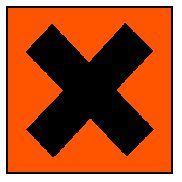 DSD: Xi, R 36Nátrium-karbonátCAS-szám: 497-19-82,5 – <10%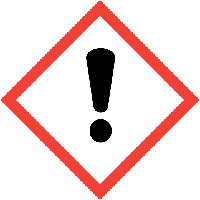 CLP: Eye Irrit. 2, H319